MODELLO DI E-MAIL PER SONDAGGIO DEL TEAM 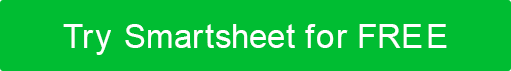 Caro [Team di progetto], Ora che il [nome del progetto] è completo, ci piacerebbe ricevere il tuo feedback. Si prega di compilare il breve sondaggio qui sotto. Per le seguenti domande, inserire [ X ] nella casella applicabile: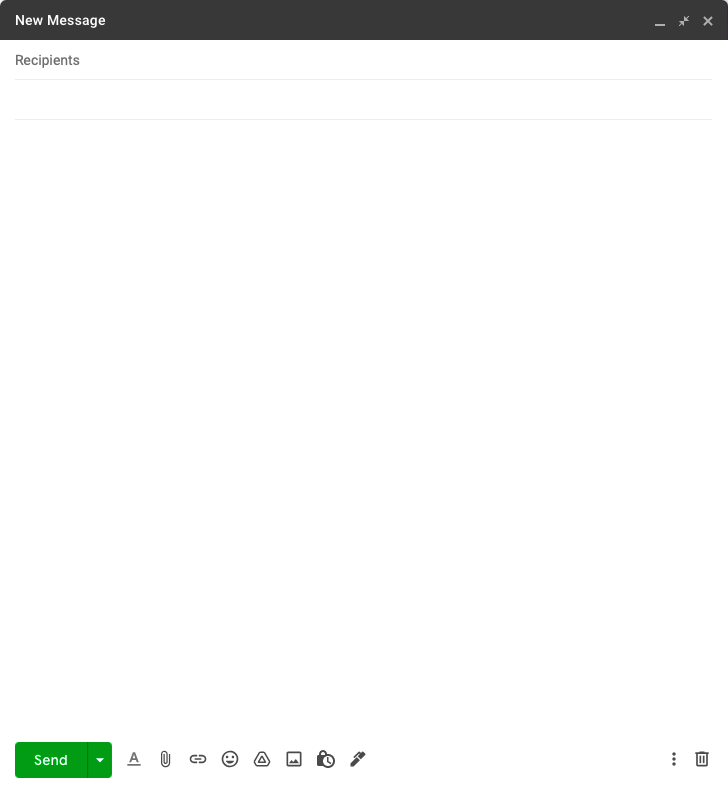 Il nostro team leader ci ha fornito informazioni complete sull'obiettivo del nostro progetto?
 [ ] Sì[ ] No[ ] Altri: Il nostro team leader ci ha permesso di sviluppare tutti i piani di progetto necessari?[ ] Sì[ ] No[ ] Altri: Il nostro team leader è sempre stato aperto al feedback?[ ] Sì[ ] No[ ] Altri: Il nostro team leader ha promosso lo sviluppo del nostro team in termini di dinamiche di gruppo?[ ] Sì[ ] No[ ] Altri: Abbiamo incluso tutti i membri del team necessari nei processi di risoluzione dei problemi?[ ] Sì[ ] No[ ] Altri: Abbiamo incluso tutti i membri del team necessari nei processi decisionali?[ ] Sì[ ] No[ ] Altri: Descrivi la tua esperienza e soddisfazione complessiva del progetto.[ ] Positivo[ ] Negativo[ ] Neutro[ ] Altri:
Sei stato riconosciuto per il tuo ruolo e il tuo contributo a questo progetto?[ ] Sì[ ] No[ ] Non sono sicuro[ ] Altri:
Hai imparato qualcosa di nuovo su questo progetto?[ ] Sì[ ] No [ ] Non sono sicuro[ ] Altri:Si prega di fornire ulteriori feedback rispondendo alle seguenti domande:Cosa è andato bene? Cosa si potrebbe fare di nuovo?Risposta:

Cosa non è andato bene? Cosa suggeriresti di fare di diverso per migliorare la tua esperienza riguardo ai progetti futuri?Risposta:Qualche pensiero o preoccupazione aggiuntiva?Risposta:Grazie per aver dedicato del tempo a rispondere a queste domande. Sinceramente[Nome]DISCONOSCIMENTOTutti gli articoli, i modelli o le informazioni fornite da Smartsheet sul sito Web sono solo di riferimento. Mentre ci sforziamo di mantenere le informazioni aggiornate e corrette, non rilasciamo dichiarazioni o garanzie di alcun tipo, esplicite o implicite, circa la completezza, l'accuratezza, l'affidabilità, l'idoneità o la disponibilità in relazione al sito Web o alle informazioni, agli articoli, ai modelli o alla grafica correlata contenuti nel sito Web. Qualsiasi affidamento che fai su tali informazioni è quindi strettamente a tuo rischio.